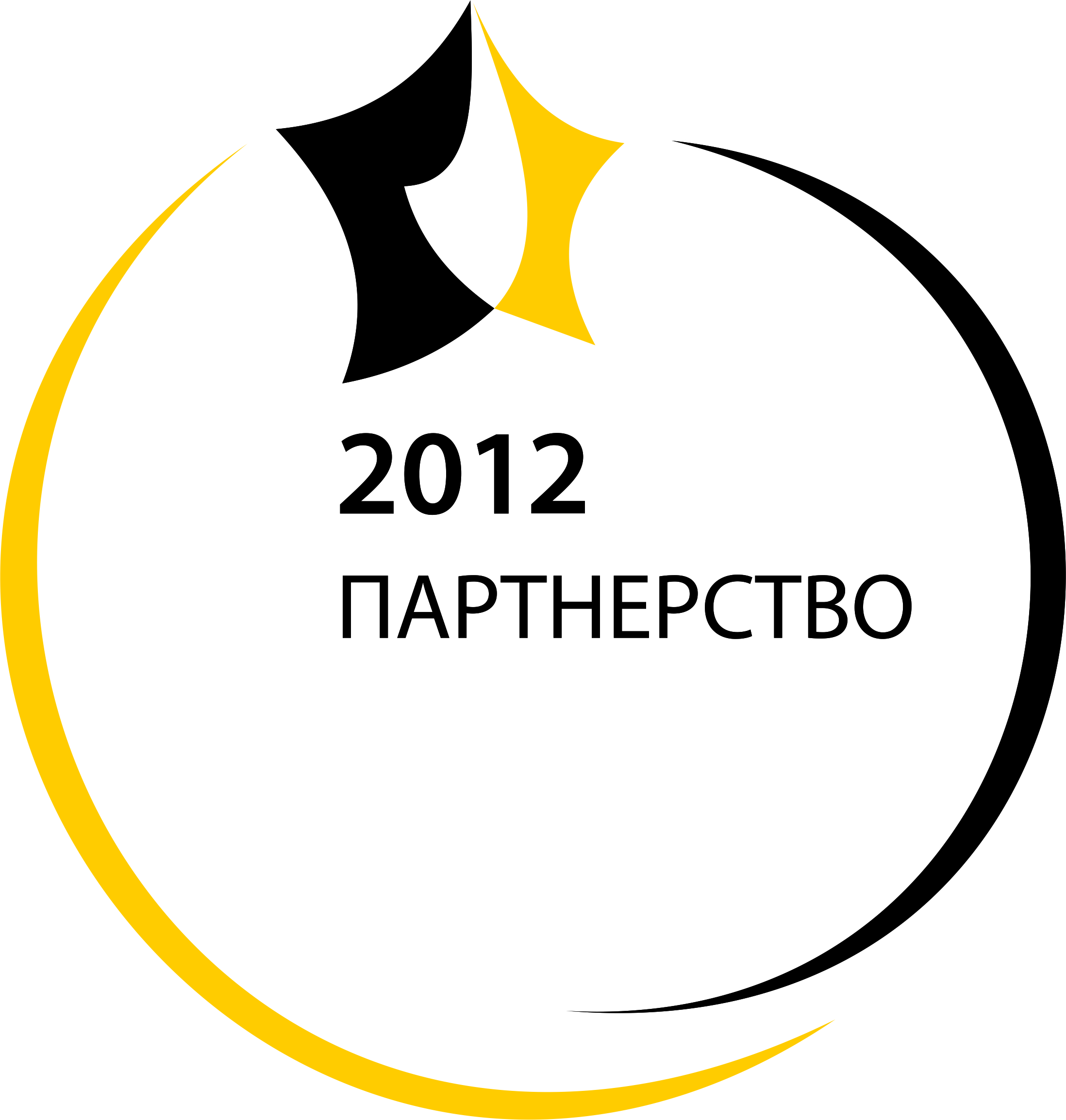 ПРИЛОЖЕНИЕ 1:Заявка на участие  Конкурсе “ПАРТНЕРСТВО-2012”ФОРМА ЗАЯВКИ
на участие в республиканском Конкурсе  на лучшее освещение КСО в СМИ Кыргызстана “ПАРТНЕРСТВО-2012”Заявка и материалы Конкурса должны быть направлены в адрес центрального офиса технического администратора Конкурса в запечатанном конверте с пометкой на конверте: «ПАРТНЕРСТВО-2012» . по адресу: Кыргызская Республика, г.Бишкек, ул. К.Акиева 102. Последний день приема заявок и материалов на Конкурс – 15 января 2013 года (до 18.00).Заявки без материалов не рассматриваются.1ФИО 
2Дата рождения3Место работы, должность4Стаж работы/ курс обучения
5Адрес 
6Конт.телефон, сотовый7E-mail
8Название материала (статьи/репортажа, др.)
9Название СМИ, в котором(ых) вышел материал 10Дата выхода материала, номер издания 
11Источники информации, использованные при подготовке материала12Другая дополнительная информацияДата подачи заявки: